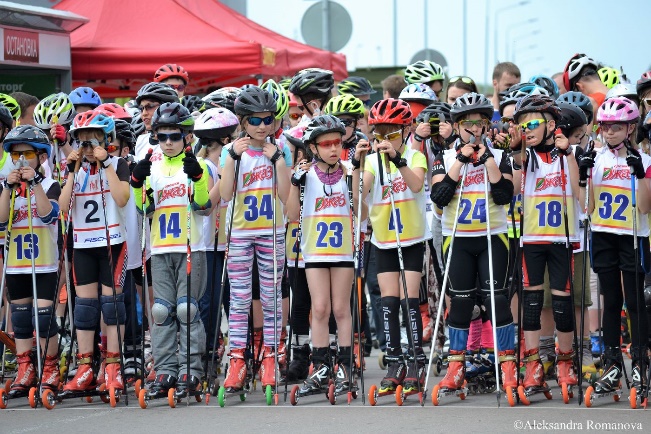 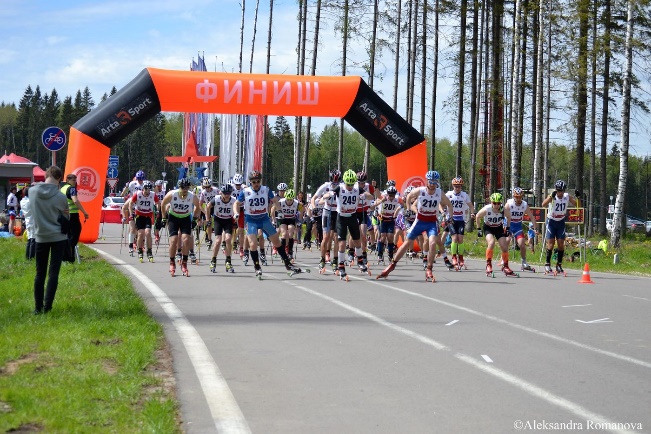 МОСКОМСПОРТ, АНО «АРТА-СПОРТ», МОК (Московская ореховая компания)П Р О Г Р А М М А 6-й этап Фестиваля лыжероллерных дисциплин 2018Алабинский полумарафон27 мая 2018 год (воскресенье)д. Алабино, Наро-Фоминский р-н, парк «ПАТРИОТ»Заявки принимаются до 15.00, 26.05.18ПРЕДВАРИТЕЛЬНАЯ РЕГИСТРАЦИЯ ОБЯЗАТЕЛЬНАОкончательная версия стартового протокола и регламент будут представлены на сайтеARTA-SPORT.RU 26.05.18 в 20.00.Можно зарегистрироваться по ссылке: http://arta-sport.ru/event215.htmlИли отправить заявку на электронную почту: glo-tanya@yandex.ru.Телефоны для справок:8-916-636-37-10 Ирина, 8-916-730-86-20 Татьяна, 8-985-905-11-04 Карина.Предварительный регламентПЕРВЫЙ БЛОК8.00-10.00 – Регистрация и выдача номеров участникам первого блокаМасс-старт по забегам. Стиль передвижения свободный. Лыжероллеры и роликовые коньки – без ограничения модели.Дистанция 6 км (1 круг)10.30 – Старт на дистанцию 6 км – Д ср10.33 – Старт на дистанцию 6 км – Д мл 10.36 – Старт на дистанцию 6 км – ДМ2, ДМ-р, ДД-р, МЮ-р, ЖЮ-р10.39 – Старт на дистанцию 6 км – ДД2 10.42 – Старт на дистанцию 6 км – ДМ110.45 – Старт на дистанцию 6 км – ДД1Дистанция 12 км (1 круг)10.55 – Старт на дистанцию 12 км – Ю ср, Ю ст 10.58 – Старт на дистанцию 12 км – Ю мл, Д ст11.01 – Старт на дистанцию 12 км – Ж0, Ж1, Ж2, Ж3, М3, М4, Ж-р Награждение призеров и победителей сразу после финиша и подведения итогов в подгруппе.ВТОРОЙ БЛОК8.00-11.00 – Регистрация и выдача номеров участникам второго блока Масс-старт с бонификацией. Стиль передвижения свободный. Лыжероллеры и роликовые коньки – без ограничения модели.Бонификация производится:три раза на дистанции 24 км (9 км, 15 км, 21 км).Система начисления бонусных секунд:1 место на отсечке – 5 секунд2 место на отсечке – 3 секунд3 место на отсечке – 2 секунд4 место на отсечке – 1 секундДистанция 24 км (2 круга)11.30 – Старт на дистанцию 24 км – М-р11.35 – Старт на дистанцию 24 км – М011.40 – Старт на дистанцию 24 км – М1 11.45 – Старт на дистанцию 24 км – М2 Награждение призеров и победителей сразу после финиша и подведения итогов в подгруппе.Требования к участникам соревнований и условия их допускаСогласно ПСЛГ, на соревнованиях по лыжероллерам участникам необходимо иметь шлем и защитные очки. Участник, не имеющий шлем/защитные очки, до старта допущен не будет.Стартовый взнос: 500 рублей для групп М0, Ж0, М1, Ж1, М2, М3, М-р, Ж-р200 рублей для групп Ж2, Ж3, М4, Ю ст, Д ст, Ю ср, Д ср, Ю мл, Д мл, ДМ2, ДД2, ДМ1, ДД1, ДМ-р, ДД-р, МЮ-р, ЖЮ-р Участник, НЕ прошедший предварительную регистрацию, будет иметь стартовый взнос на 200 рублей больше.Участник, прошедший предварительную регистрацию, но не оплативший взнос в системе электронных платежей, будет иметь стартовый взнос на 100 рублей больше.Проезд к месту проведения соревнований:Проезд на личном транспортеИз Москвы по Минскому шоссе (трасса М1) ехать до указателя «Парк «Патриот», примерно , по указателю вправо на понтонную эстакаду, далее прямо до автомобильной парковки. Чтобы подъехать к лыжероллерной трассе максимально близко, необходимо проехать в дальний левый угол парковки (ориентир – вышка сотовой связи).Проезд общественным транспортом
     На пригородном     поезде или     экспрессе, отбывающем от Белорусского ж/д вокзала, доехать до ж/д станции Кубинка-1, сесть на   бесплатное   маршрутное такси с логотипом "Танковый музей". 
Внимание! Маршрутное такси курсирует только в выходные и праздничные дни!Время отправления от ж/д станции Кубинка-1 до ЦМ БТВТ: 
9:30, 10:40, 11:15, 12:15, 13:00, 13:55, 14:35, 15:40, 16:20, 17:20, 17:55. Время отправления от ЦМ БТВТ до парка "Патриот": 
9:45, 11:30, 13:15, 14:50, 16:40, 18:10. Время отправления от ЦМ БТВТ до ж/д станции Кубинка-1: 
10:55, 12:30, 14:15, 16:00, 17:35. Время отправления от парка "Патриот" до ж/д станции Кубинка-1: 
10:05, 11:50, 13:30, 15:10, 17:00, 18:30.Посадка и высадка пассажиров на промежуточных остановках не производится.Также можно добраться на маршрутном такси № 59 (ст. Кубинка - Сосновка). 
Время работы: 6:30-21:30 (интервал движения 30 минут), остановка по требованию "Танковый музей".№№ п/пСокращенное наименование группыПолноенаименование группыГод рожденияДистанция1ДМ1, ДД1дети-мальчики, девочки первой группы2008 г.р. и мл.6 км2ДМ-р, ДД-рдети-мальчики, девочки роликобежцы2006 г.р. и мл.6 км2ДМ2, ДД2дети-мальчики, девочки второй группы2006-2007 г.р.6 км3Ю мл, Д млюноши, девушки младшего возраста2004-2005 г.р.12 км/6 км4Ю ср, Д срюноши, девушки среднего возраста2002-2003 г.р.12 км/6 км5Ю ст, Д стюноши, девушки старшего возраста2000-2001 г.р.12 км6МЮ-р, ЖЮ-рюноши, девушки-роликобежцы2000-2005 г.р.6 км7М-р, Ж-рмужчины, женщины-роликобежцы1999 г.р. и ст.24 км/12 км8М0, Ж0мужчины, женщины основного возраста1978-1999 г.р.24 км/12 км9М1, Ж1мужчины, женщины первой возрастной группы 1977-1968 г.р.24 км/12 км10М2мужчины второй возрастной группы1967-1958 г.р.24 км11Ж2женщины второй возрастной группы1967-1958 г.р.12 км12Ж3женщины третьей возрастной группы1957 г.р. и ст.12 км13М3мужчины третьей возрастной группы1957-1948 г.р.12 км14М4мужчины четвертой возрастной группы1947 г.р. и ст.12 км